附件2学法考试情况回执填报单位：备注：1、学员可选择通过“汕头司法”微信公众号“汕头普法”板块进入“广东省国家工作人员学法考试系统”进行学考；2、汕头市学法考试QQ群群号：284739394、120922718。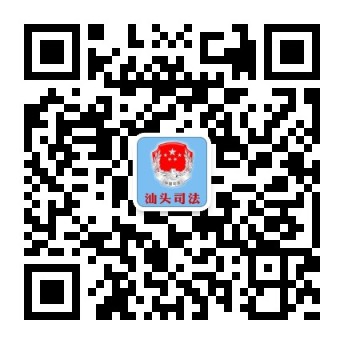 扫描二维码进入“汕头司法”微信公众号本单位账号应考人数人员是否全部录入完成是/否是否已加入学法考试联络员QQ群学考联系人姓名联系电话手机